First Name of Application CV No 1643406Whatsapp Mobile: +971504753686 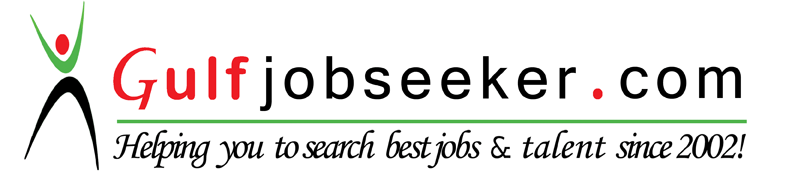 To get contact details of this candidate Purchase our CV Database Access on this link.http://www.gulfjobseeker.com/employer/services/buycvdatabase.php __________________________________________________________________________________________OBJECTIVES: I am seeking a challenging job that will utilize and further sharpen my skills, and where I can express my thoughts and ideas for growth of the company.__________________________________________________________________________________________QUALIFICATIONS:Flexible & fast learner.Ability to work under pressure.A friendly competent and hardworking employee.Good human relations skills.Goal oriented and well organized.__________________________________________________________________________________________WORK EXPERIENCED/ ON-THE-JOB-TRAINING:Stotsenberg Hotel Leisure ParkGil Puyat Ave. cor. Soriano St., Clark, Pampanga , PhilippinesNovember-Febuary 2014-2015Position: Banquet, Kitchen, HousekeepingDuties and Responsibilities: Assist guests, reserve rooms for the customers, assign in                             pastry help the executive chefs, clean the roomsHap Chan RestaurantMalolos, Bulacan.March-May 2012-2013Position: WaiterDuties and Responsibilities: Serves customer, buss out the tables.Bonchon Chicken SM City Baliwag,Baliuag BulacanApril-May 2013-2014•	Position: Waiter•	Duties and Responsibilities: Serves customer, buss out the tables, plating the cook foodGreenwichWaltermart  Sta. Maria BulacanApril-May 2012•	Position: Waiter•	Duties and Responsibilities: Serves customer, buss out the tablesSEMINAR ATTENDED:Mixology  the Cocktail ChronicleADA Hotel CEU- MalolosSeptember 9, 2013Cioccolato Sapore Dolce Della Vita (Chocolate Sweet Taste of Life)ADA Hotel CEU- MalolosSeptember 13, 2013Japanese-American Modern CuisineADA Hotel CEU- MalolosSeptember 2013__________________________________________________________________________________________EDUCATION BACKGROUND:Tertiary		Centro Escolar University-Malolos (2011-2015)			Mac Arthur Highway Malolos CitySecondary		La Consolacion School (2007-2011)	Balagtas, BulacanPrimary		La Consolacion School (2002-2007)	Balagtas, Bulacan		PERSONAL INFORMATION:Date of Birth	:	June 21, 1995Age		:	20 yrs oldGender	:	MaleCivil Status	:	SingleNationality	:	FilipinoHeight		:	5’6”Religion	:	Roman Catholic